Publicado en Londres, Reino Unido el 13/06/2024 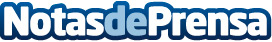 Heston Capital cierra un fondo de crecimiento defensivoHeston Capital cierra un fondo de crecimiento defensivo a nuevos inversores tras unos rendimientos excepcionalesDatos de contacto:Mr. Patrick Fay (Public Relations Officer)Heston Capital Pty Ltd+44020 8144 2256Nota de prensa publicada en: https://www.notasdeprensa.es/heston-capital-cierra-un-fondo-de-crecimiento Categorias: Internacional Finanzas Bolsa Actualidad Empresarial http://www.notasdeprensa.es